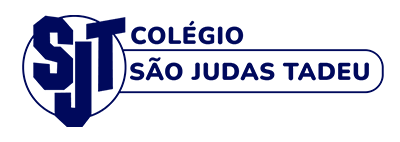 CALENDÁRIO PEDAGÓGICO / 2024 – ENSINO MÉDIO E TÉCNICOS – 1ª e 2ª SÉRIESLEGENDAMÊS12345678910111213141516171819202122232425262728293031JANFSDSDSDSDFEVSDRAASDRFRRRSDSDMARSDSDP1P1P1P1P1SDP1P12ª CH2ª CHSDI SIMI SIMFSDABRSDSDP2P2P2P2P2SDRF2ª CH2ª CHSDBOLMAIFSDSDP3SDP3P3P3P3P3SDP32ª CH2ª CHFRJUNSDII SIMII SIMSDSDSDP4P4P4P4P4SDJUL2ª CH2ª CHSDSDBOLRRRRSDRRRRRSDRAGOSDSDSDP5P5P5P5P5SDP5P52ª CH2ª CHSSETDSDIIISIMIIISIMSDP6P6P6P6P6SD2ª CH2ª CHBOLSDOUTSDSDRFSDSDNOVSDIV SIMIV SIMSDFSDFP8P8SDP8P8P82ª CH2ª CHSDEZDRPPFSDPFPFPFPFPFSDPFRFFORMSDFSDRAAReunião de Apresentação e AcolhimentoInício de Semestre Letivo I, II, III e IV SIMSimuladosP1, P2, P3, P4, P5, P6, P7 e P8Etapas de AvaliaçãoREC I, II e IIIPeríodos de Recuperação Bimestral (no contra turno)BOLDivulgação do Boletim EscolarRPResultado ParcialPFPeríodo de Provas FinaisRFResultado FinalFORMFormatura